ELŐTERJESZTÉS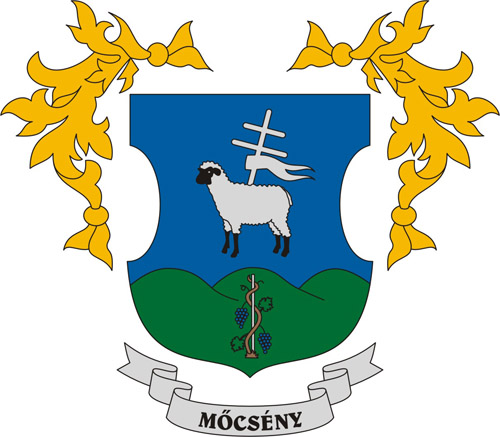 Mőcsény Község Képviselő - testületének 2020.  január hó 28.  naprendes/rendkívüli testületi ülésérenapirendi ponthozTisztelt Képviselő-testület!Az alábbiakban számolunk be az elmúlt testületi ülés óta lejárt képviselő-testületi határozatok végrehajtásáról:1.) 80/2019.(XII.11.) számú határozatMőcsény Község Önkormányzati Képviselő-testülete a Magyarország helyi önkormányzatairól szóló 2011. évi CXCLXXXIX. törvény 85. § rendelkezéseinek figyelembe vételével:tudomásul veszi Kismányok község Bonyhádi Közös Önkormányzati Hivatalból történő kilépését;tudomásul veszi Bátaapáti és Mórágy községek csatlakozását;jóváhagyja a határozat 1. és 2. mellékletét képező közös önkormányzati hivatalt létrehozó megállapodás 1. számú módosítását;jóváhagyja a határozat 3. és 4. mellékletét képező Alapító Okiratot Módosító Okiratot valamint az egységes szerkezetű Alapító Okiratot.Mőcsény Község Önkormányzati Képviselő-testülete felhatalmazza a polgármestert az alapító okirat aláírására, és felkéri a jegyzőt az alapító okirat Magyar Államkincstárnak történő megküldésére, felhatalmazza az esetleges hiánypótlások teljesítésére.Határidő: azonnalFelelős: Dr. Puskásné dr. Szeghy Petra A határozat kivonat megküldésre került.2.) 82/2019.(XII.11.) számú határozat1.) Mőcsény Községi Önkormányzat Képviselő-testülete Mőcsény Község Önkormányzatának 2020-2024. évi stratégiai ellenőrzési tervét az előterjesztés 1. számú melléklete szerint elfogadja.2.) Mőcsény Község Önkormányzat Képviselő-testülete Mőcsény Község Önkormányzatának 2020. évi éves belső ellenőrzési tervét az előterjesztés 2. számú melléklete szerint jóváhagyja. Határidő: folyamatosFelelős: Dr. Puskásné Dr. Szeghy Petra Jegyző3.) Mőcsény Község Képviselő-testülete felhatalmazza Filóné Ferencz Ibolyát, a Társulás Elnökét hogy a 2020. évi belső ellenőrzési feladatok ellátására Dr. Kádár Andrásné egyéni vállalkozóval a Völgységi Önkormányzatok Társulása költségvetése terhére szerződést kössön.Határidő: 2020. január 31.Felelős: Filóné Ferencz Ibolya Társulás ElnökeA határozat kivonat megküldésre került.3.) 83/2019.(XII.11.) számú határozatMőcsény Község Önkormányzatának Képviselő-testülete Magyarország helyi önkormányzatairól szóló 2011. évi CLXXXIX. törvény 88. § (1) bekezdésében kapott hatáskörében eljárva a Társadalmi Ellenőrző Tájékoztató Társulás társulási megállapodást a határozat melléklete szerinti tartalommal elfogadja, egyúttal felhatalmazza a polgármestert annak aláírására.A képviselő-testület egyúttal a 72/2019.(XI.27.) számú határozatát az új társulási megállapodás törzskönyvi nyilvántartásba történő bejegyzés napjával visszavonja.Határidő:a testületi ülést követő 3. napFelelős: Krachun Elemér polgármesterHatározatról értesül: TETT munkaszervezetetársult önkormányzatok polgármestereiirattárA határozat kivonat megküldésre került.Beszámoló a két ülés között végzett munkáról:December 17: Egy éves garanciális bejárás került megtartásra a TOP pályázat kapcsán.Január 13 : Bonyhádi Közös Önkormányzati Hivatal polgármestereinek megbeszélésén vettem részt.Január 15: Töttösi Attilával egyeztettem a játszóterek felülvizsgálatával kapcsolatban. Egyeztettem a Péri Józsefnével az önkormányzati ingatlanok értintésvédelmi felülvizsgálatáról.Határozati javaslat:Mőcsény Község Önkormányzat Képviselő-testülete a lejárt határidejű határozatok végrehajtásáról szóló jelentést valamint a két ülés között végzett munkáról szóló beszámolót az előterjesztés szerint elfogadja.Mőcsény, 2020. január 21.Krachun Elemér s.k.polgármesterTárgy:Jelentés a lejárt határidejű határozatok végrehajtásáról, beszámoló a két ülés között végzett munkáról.Előterjesztő:Krachun Elemér polgármesterElőterjesztést készítette:dr. Brandt Huba osztályvezető Az előterjesztés a jogszabályi feltételeknek megfelel:igenA döntéshez szükséges többség:egyszerű/minősítettDöntési forma:rendelet/határozat (normatív, hatósági, egyéb)Az előterjesztést nyílt ülésen kell/zárt ülésen kell/zárt ülésen lehet tárgyalniVéleményezésre megkapta:Krachun Elemér polgármester